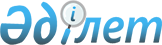 О внесении изменений в решение маслихата от 22 декабря 2011 года № 407 "О бюджете Житикаринского района на 2012-2014 годы"Решение маслихата Житикаринского района Костанайской области от 5 ноября 2012 года № 73. Зарегистрировано Департаментом юстиции Костанайской области 8 ноября 2012 года № 3878      Примечание РЦПИ.

      В тексте сохранена авторская орфография и пунктуация.

      В соответствии со статьями 106, 109 Бюджетного кодекса Республики Казахстан от 4 декабря 2008 года Житикаринский районный маслихат РЕШИЛ:



      1. Внести в решение маслихата "О бюджете Житикаринского района на 2012-2014 годы" от 22 декабря 2011 года № 407 (зарегистрировано в Реестре государственной регистрации нормативных правовых актов под номером 9-10-174, опубликовано 12 января 2012 года в газете "Житикаринские новости") следующие изменения:



      подпункт 1) пункта 1 указанного решения изложить в новой редакции:

      "1) доходы – 2687422,2 тысячи тенге, в том числе по:

      налоговым поступлениям – 1226575 тысяч тенге;

      неналоговым поступлениям – 3805,9 тысяч тенге;

      поступлениям от продажи основного капитала – 78651 тысяча тенге;

      поступлениям трансфертов – 1378390,3 тысячи тенге;";



      приложения 1, 5 к указанному решению изложить в новой редакции согласно приложениям 1, 2 к настоящему решению.



      2. Настоящее решение вводится в действие с 1 января 2012 года.      Председатель внеочередной сессии,

      секретарь Житикаринского

      районного маслихата                        М. Кененбаева      СОГЛАСОВАНО:      Начальник государственного

      учреждения "Отдел экономики

      и бюджетного планирования акимата

      Житикаринского района"

      ________________ Г. Жидебаева

Приложение 1        

к решению маслихата    

от 5 ноября 2012 года   

№ 73            Приложение 1        

к решению маслихата    

от 22 декабря 2011 года  

№ 407            Бюджет Житикаринского района на 2012 год

Приложение 2        

к решению маслихата    

от 5 ноября 2012 года   

№ 73           Приложение 5        

к решению маслихата    

от 22 декабря 2011 года  

№ 407            Бюджетные программы аппаратов аулов, сел,

сельских округов Житикаринского района
					© 2012. РГП на ПХВ «Институт законодательства и правовой информации Республики Казахстан» Министерства юстиции Республики Казахстан
				КатегорияКатегорияКатегорияКатегорияКатегорияСумма,

тысяч тенгеКлассКлассКлассКлассСумма,

тысяч тенгеПодклассПодклассПодклассСумма,

тысяч тенгеНаименованиеСумма,

тысяч тенгеI. Доходы2687422,21Налоговые поступления122657501Подоходный налог5708862Индивидуальный подоходный налог57088603Социальный налог4305641Социальный налог43056404Hалоги на собственность1804881Hалоги на имущество1123603Земельный налог125304Hалог на транспортные средства533905Единый земельный налог220805Внутренние налоги на товары,

работы и услуги378632Акцизы39943Поступления за использование

природных и других ресурсов228004Сборы за ведение

предпринимательской

и профессиональной деятельности98035Налог на игорный бизнес126608Обязательные платежи, взимаемые

за совершение юридически значимых

действий и (или) выдачу документов

уполномоченными

на то государственными органами

или должностными лицами67741Государственная пошлина67742Неналоговые поступления3805,901Доходы от государственной

собственности16005Доходы от аренды имущества,

находящегося в государственной

собственности160006Прочие неналоговые поступления2205,91Прочие неналоговые поступления2205,93Поступления от продажи основного

капитала7865101Продажа государственного

имущества, закрепленного

за государственными учреждениями7961Продажа государственного

имущества, закрепленного

за государственными учреждениями79603Продажа земли и нематериальных

активов778551Продажа земли120002Продажа нематериальных активов658554Поступления трансфертов1378390,302Трансферты из вышестоящих органов

государственного управления1378390,32Трансферты из областного бюджета1378390,3Функциональная группаФункциональная группаФункциональная группаФункциональная группаФункциональная группаСумма,

тысяч тенгеФункциональная подгруппаФункциональная подгруппаФункциональная подгруппаФункциональная подгруппаСумма,

тысяч тенгеАдминистратор бюджетных программАдминистратор бюджетных программАдминистратор бюджетных программСумма,

тысяч тенгеПрограммаПрограммаСумма,

тысяч тенгеНаименованиеСумма,

тысяч тенгеII. Затраты2674324,601Государственные услуги общего

характера206025,41Представительные, исполнительные

и другие органы, выполняющие общие

функции государственного

управления174288,4112Аппарат маслихата района (города

областного значения)15178001Услуги по обеспечению деятельности

маслихата района (города

областного значения)13009003Капитальные расходы

государственного органа2169122Аппарат акима района (города

областного значения)63580001Услуги по обеспечению деятельности

акима района (города областного

значения)62148,5003Капитальные расходы

государственного органа1431,5123Аппарат акима района в городе,

города районного значения,

поселка, аула (села), аульного

(сельского) округа95530,4001Услуги по обеспечению деятельности

акима района в городе, города

районного значения, поселка, аула

(села), аульного (сельского)

округа94589,4022Капитальные расходы

государственного органа9412Финансовая деятельность18257452Отдел финансов района (города

областного значения)18257001Услуги по реализации

государственной политики в области

исполнения бюджета района (города

областного значения) и управления

коммунальной собственностью района

(города областного значения)15755,2004Организация работы по выдаче

разовых талонов и обеспечение

полноты сбора сумм от реализации

разовых талонов1608,3010Приватизация, управление

коммунальным имуществом,

постприватизационная деятельность

и регулирование споров, связанных

с этим307011Учет, хранение, оценка и

реализация имущества, поступившего

в коммунальную собственность417,5018Капитальные расходы

государственного органа1695Планирование и статистическая

деятельность13480453Отдел экономики и бюджетного

планирования района (города

областного значения)13480001Услуги по реализации

государственной политики в области

формирования и развития

экономической политики, системы

государственного планирования

и управления района (города

областного значения)13191004Капитальные расходы

государственного органа28902Оборона28761Военные нужды2876122Аппарат акима района (города

областного значения)2876005Мероприятия в рамках исполнения

всеобщей воинской обязанности287603Общественный порядок,

безопасность, правовая, судебная,

уголовно-исполнительная

деятельность24411Правоохранительная деятельность2441458Отдел жилищно-коммунального

хозяйства, пассажирского

транспорта и автомобильных дорог

района (города областного

значения)2441021Обеспечение безопасности дорожного

движения в населенных пунктах244104Образование1520222,71Дошкольное воспитание и обучение71747,1464Отдел образования района (города

областного значения)71747,1009Обеспечение дошкольного воспитания

и обучения47147021Увеличение размера доплаты

за квалификационную категорию

воспитателям детских садов,

мини-центров, школ-интернатов:

общего типа, специальных

(коррекционных),

специализированных для одаренных

детей, организаций образования для

детей-сирот и детей, оставшихся

без попечения родителей, центров

адаптации несовершеннолетних

за счет трансфертов

из республиканского бюджета191,1040Реализация государственного

образовательного заказа

в дошкольных организациях

образования244092Начальное, основное среднее

и общее среднее образование1365231,4464Отдел образования района (города

областного значения)1365231,4003Общеобразовательное обучение1299422,4006Дополнительное образование

для детей40657,1063Повышение оплаты труда учителям,

прошедшим повышение квалификации

по учебным программам АОО

"Назарбаев Интеллектуальные школы"

за счет трансфертов

из республиканского бюджета1325064Увеличение размера доплаты

за квалификационную категорию

учителям организаций начального,

основного среднего, общего

среднего образования: школы,

школы-интернаты: (общего типа,

специальных (коррекционных),

специализированных для одаренных

детей; организаций для детей-сирот

и детей, оставшихся без попечения

родителей) за счет трансфертов

из республиканского бюджета23826,99Прочие услуги в области

образования83244,2464Отдел образования района (города

областного значения)83244,2001Услуги по реализации

государственной политики

на местном уровне в области

образования17011,1005Приобретение и доставка учебников,

учебно-методических комплексов

для государственных учреждений

образования района (города

областного значения)15392,0007Проведение школьных олимпиад,

внешкольных мероприятий

и конкурсов районного

(городского) масштаба772,5012Капитальные расходы

государственного органа2089,9015Ежемесячные выплаты денежных

средств опекунам (попечителям)

на содержание ребенка-сироты

(детей-сирот), и ребенка (детей),

оставшегося без попечения

родителей за счет трансфертов

из республиканского бюджета15662067Капитальные расходы

подведомственных государственных

учреждений и организаций32316,706Социальная помощь и социальное

обеспечение269746,42Социальная помощь240722,4451Отдел занятости и социальных

программ района (города областного

значения)240722,4002Программа занятости36971005Государственная адресная

социальная помощь16624006Оказание жилищной помощи97813007Социальная помощь отдельным

категориям нуждающихся граждан

по решениям местных

представительных органов16195010Материальное обеспечение

детей-инвалидов, воспитывающихся

и обучающихся на дому433,4014Оказание социальной помощи

нуждающимся гражданам на дому25101015Территориальные центры

социального обслуживания

пенсионеров и инвалидов12386,1016Государственные пособия на детей

до 18 лет22559017Обеспечение нуждающихся инвалидов

обязательными гигиеническими

средствами и предоставление услуг

специалистами жестового языка,

индивидуальными помощниками

в соответствии с индивидуальной

программой реабилитации инвалида3164,9023Обеспечение деятельности центров

занятости населения94759Прочие услуги в области социальной

помощи и социального обеспечения29024451Отдел занятости и социальных

программ района (города областного

значения)29024001Услуги по реализации

государственной политики

на местном уровне в области

обеспечения занятости и реализации

социальных программ для населения27243011Оплата услуг по зачислению,

выплате и доставке пособий

и других социальных выплат397021Капитальные расходы

государственного органа138407Жилищно-коммунальное хозяйство123777,31Жилищное хозяйство27402,4458Отдел жилищно-коммунального

хозяйства, пассажирского

транспорта и автомобильных дорог

района (города областного

значения)9298003Организация сохранения

государственного жилищного фонда2254031Изготовление технических паспортов

на объекты кондоминиумов7044467Отдел строительства района (города

областного значения)18104,4003Проектирование, строительство

и (или) приобретение жилья

государственного коммунального

жилищного фонда3604,4004Проектирование, развитие,

обустройство и (или) приобретение

инженерно-коммуникационной

инфраструктуры145002Коммунальное хозяйство52341,2458Отдел жилищно-коммунального

хозяйства, пассажирского

транспорта и автомобильных дорог

района (города областного

значения)49287012Функционирование системы

водоснабжения и водоотведения14604026Организация эксплуатации тепловых

сетей, находящихся в коммунальной

собственности районов (городов

областного значения)34683467Отдел строительства района (города

областного значения)3054,2006Развитие системы водоснабжения

и водоотведения3054,23Благоустройство населенных пунктов44033,7123Аппарат акима района в городе,

города районного значения,

поселка, аула (села), аульного

(сельского) округа5221,7008Освещение улиц населенных пунктов4221,7011Благоустройство и озеленение

населенных пунктов1000458Отдел жилищно-коммунального

хозяйства, пассажирского

транспорта и автомобильных дорог

района (города областного

значения)38812015Освещение улиц в населенных

пунктах15425016Обеспечение санитарии населенных

пунктов16722017Содержание мест захоронений

и захоронение безродных817018Благоустройство и озеленение

населенных пунктов584808Культура, спорт, туризм

и информационное пространство106312,21Деятельность в области культуры32460455Отдел культуры и развития языков

района (города областного

значения)32460003Поддержка культурно-досуговой

работы324602Спорт12463465Отдел физической культуры и спорта

района (города областного

значения)12463005Развитие массового спорта

и национальных видов спорта3463006Проведение спортивных соревнований

на районном (города областного

значения) уровне2277007Подготовка и участие членов

сборных команд района (города

областного значения) по различным

видам спорта на областных

спортивных соревнованиях67233Информационное пространство30613,9455Отдел культуры и развития языков

района (города областного

значения)23425,9006Функционирование районных

(городских) библиотек17670,1007Развитие государственного языка

и других языков народа Казахстана5755,8456Отдел внутренней политики района

(города областного значения)7188002Услуги по проведению

государственной информационной

политики через газеты и журналы4168005Услуги по проведению

государственной информационной

политики через телерадиовещание30209Прочие услуги по организации

культуры, спорта, туризма

и информационного пространства30775,3455Отдел культуры и развития языков

района (города областного

значения)11754,1001Услуги по реализации

государственной политики

на местном уровне в области

развития языков и культуры6193010Капитальные расходы

государственного органа169032Капитальные расходы

подведомственных государственных

учреждений и организаций5392,1456Отдел внутренней политики района

(города областного значения)11356,2001Услуги по реализации

государственной политики

на местном уровне в области

информации, укрепления

государственности и формирования

социального оптимизма граждан10339,7003Реализация мероприятий в сфере

молодежной политики551,2006Капитальные расходы

государственного органа465,3465Отдел физической культуры и спорта

района (города областного

значения)7665001Услуги по реализации

государственной политики

на местном уровне в сфере

физической культуры и спорта7496004Капитальные расходы

государственного органа16909Топливно-энергетический комплекс

и недропользование193609Прочие услуги в области

топливно-энергетического

комплекса и недропользования19360458Отдел жилищно-коммунального

хозяйства, пассажирского

транспорта и автомобильных дорог

района (города областного

значения)19360019Развитие теплоэнергетической

системы1936010Сельское, водное, лесное, рыбное

хозяйство, особо охраняемые

природные территории, охрана

окружающей среды и животного мира,

земельные отношения50680,91Сельское хозяйство30571,9462Отдел сельского хозяйства района

(города областного значения)23579,9001Услуги по реализации

государственной политики

на местном уровне в сфере

сельского хозяйства18933,9006Капитальные расходы

государственного органа1994099Реализация мер по оказанию

социальной поддержки специалистов2652473Отдел ветеринарии района (города

областного значения)6992001Услуги по реализации

государственной политики на

местном уровне в сфере ветеринарии5583003Капитальные расходы

государственного органа209007Организация отлова и уничтожения

бродячих собак и кошек12006Земельные отношения10377463Отдел земельных отношений района

(города областного значения)10377001Услуги по реализации

государственной политики в области

регулирования земельных отношений

на территории района (города

областного значения)10208007Капитальные расходы

государственного органа1699Прочие услуги в области сельского,

водного, лесного, рыбного

хозяйства, охраны окружающей среды

и земельных отношений9732473Отдел ветеринарии района (города

областного значения)9732011Проведение противоэпизоотических

мероприятий973211Промышленность, архитектурная,

градостроительная и строительная

деятельность154272Архитектурная, градостроительная

и строительная деятельность15427467Отдел строительства района

(города областного значения)9198001Услуги по реализации

государственной политики

на местном уровне в области

строительства9029017Капитальные расходы

государственного органа169468Отдел архитектуры

и градостроительства района

(города областного значения)6229001Услуги по реализации

государственной политики в области

архитектуры и градостроительства

на местном уровне6060004Капитальные расходы

государственного органа16912Транспорт и коммуникации111792,81Автомобильный транспорт111792,8458Отдел жилищно-коммунального

хозяйства, пассажирского

транспорта и автомобильных дорог

района (города областного

значения)111792,8022Развитие транспортной

инфраструктуры44228023Обеспечение функционирования

автомобильных дорог67564,813Прочие2266803Поддержка предпринимательской

деятельности и защита конкуренции7942469Отдел предпринимательства района

(города областного значения)7942001Услуги по реализации

государственной политики

на местном уровне в области

развития предпринимательства

и промышленности7832004Капитальные расходы

государственного органа1109Прочие218738123Аппарат акима района в городе,

города районного значения,

поселка, аула (села), аульного

(сельского) округа1582040Реализация мероприятий для решения

вопросов обустройства аульных

(сельских) округов в реализацию

мер по содействию экономическому

развитию регионов в рамках

Программы "Развитие регионов"

за счет целевых трансфертов

из республиканского бюджета1582452Отдел финансов района (города

областного значения)63023012Резерв местного исполнительного

органа района (города областного

значения)63023458Отдел жилищно-коммунального

хозяйства, пассажирского

транспорта и автомобильных дорог

района (города областного

значения)154133001Услуги по реализации

государственной политики

на местном уровне в области

жилищно-коммунального хозяйства,

пассажирского транспорта

и автомобильных дорог14978013Капитальные расходы

государственного органа143044Проведение мероприятий по решению

вопросов обустройства моногородов136012067Капитальные расходы

подведомственных государственных

учреждений и организаций300015Трансферты18982,91Трансферты18982,9452Отдел финансов района (города

областного значения)18982,9006Возврат неиспользованных

(недоиспользованных) целевых

трансфертов16851,9024Целевые текущие трансферты

в вышестоящие бюджеты в связи

с передачей функций

государственных органов

из нижестоящего уровня

государственного управления

в вышестоящий2131III. Чистое бюджетное кредитование60336Бюджетные кредиты6098910Сельское, водное, лесное, рыбное

хозяйство, особо охраняемые

природные территории, охрана

окружающей среды и животного мира,

земельные отношения199891Сельское хозяйство19989462Отдел сельского хозяйства района

(города областного значения)19989008Бюджетные кредиты для реализации

мер социальной поддержки

специалистов1998913Прочие410009Прочие41000458Отдел жилищно-коммунального

хозяйства, пассажирского

транспорта и автомобильных дорог

района (города областного

значения)41000039Бюджетные кредиты на проведение

ремонта общего имущества объектов

кондоминиумов41000КатегорияКатегорияКатегорияКатегорияКатегорияСумма,

тысяч тенгеКлассКлассКлассКлассСумма,

тысяч тенгеПодклассПодклассПодклассСумма,

тысяч тенгеСпецификаСпецификаСумма,

тысяч тенгеНаименованиеСумма,

тысяч тенгеПогашение бюджетных кредитов6535Погашение бюджетных кредитов653501Погашение бюджетных кредитов6535011Погашение бюджетных кредитов,

выданных из государственного

бюджета653IY. Сальдо по операциям

с финансовыми активами36637Приобретение финансовых активов3663713Прочие366379Прочие36637458Отдел жилищно-коммунального

хозяйства, пассажирского

транспорта и автомобильных дорог

района (города областного

значения)36637065Формирование или увеличение

уставного капитала юридических

лиц36637V. Дефицит (профицит) бюджета-83875,4VI. Финансирование дефицита

(использование профицита)

бюджета83875,4Функциональная группаФункциональная группаФункциональная группаФункциональная группаФункциональная группаСумма,

тысяч тенгеФункциональная подгруппаФункциональная подгруппаФункциональная подгруппаФункциональная подгруппаСумма,

тысяч тенгеАдминистратор бюджетных программАдминистратор бюджетных программАдминистратор бюджетных программСумма,

тысяч тенгеПрограммаПрограммаСумма,

тысяч тенгеНаименованиеСумма,

тысяч тенгеБольшевистский сельский округ01Государственные услуги общего

характера75121Представительные, исполнительные

и другие органы, выполняющие

общие функции государственного

управления7512123Аппарат акима района в городе,

города районного значения,

поселка, аула (села), аульного

(сельского) округа7512001Услуги по обеспечению

деятельности акима района

в городе, города районного

значения, поселка, аула (села),

аульного (сельского) округа7453022Капитальные расходы

государственного органа5907Жилищно-коммунальное хозяйство2343Благоустройство населенных

пунктов234123Аппарат акима района в городе,

города районного значения,

поселка, аула (села), аульного

(сельского) округа234008Освещение улиц населенных

пунктов234село Волгоградское01Государственные услуги общего

характера62371Представительные, исполнительные

и другие органы, выполняющие

общие функции государственного управления6237123Аппарат акима района в городе,

города районного значения,

поселка, аула (села), аульного

(сельского) округа6237001Услуги по обеспечению

деятельности акима района

в городе, города районного

значения, поселка, аула (села),

аульного (сельского) округа6178022Капитальные расходы

государственного органа5907Жилищно-коммунальное хозяйство2553Благоустройство населенных

пунктов255123Аппарат акима района в городе,

города районного значения,

поселка, аула (села), аульного

(сельского) округа255008Освещение улиц населенных

пунктов255село Аккарга01Государственные услуги общего

характера63121Представительные, исполнительные

и другие органы, выполняющие

общие функции государственного

управления6312123Аппарат акима района в городе,

города районного значения,

поселка, аула (села), аульного

(сельского) округа6312001Услуги по обеспечению

деятельности акима района

в городе, города районного

значения, поселка, аула (села),

аульного (сельского) округа6253022Капитальные расходы

государственного органа5907Жилищно-коммунальное хозяйство3043Благоустройство населенных

пунктов304123Аппарат акима района в городе,

города районного значения,

поселка, аула (села), аульного

(сельского) округа304008Освещение улиц населенных

пунктов304село Приречное01Государственные услуги общего

характера60351Представительные, исполнительные

и другие органы, выполняющие

общие функции государственного

управления6035123Аппарат акима района в городе,

города районного значения,

поселка, аула (села), аульного

(сельского) округа6035001Услуги по обеспечению

деятельности акима района

в городе, города районного

значения, поселка, аула (села),

аульного (сельского) округа5976022Капитальные расходы

государственного органа5907Жилищно-коммунальное хозяйство3813Благоустройство населенных

пунктов381123Аппарат акима района в городе,

города районного значения,

поселка, аула (села), аульного

(сельского) округа381008Освещение улиц населенных

пунктов38113Прочие5009Прочие500123Аппарат акима района в городе,

города районного значения,

поселка, аула (села), аульного

(сельского) округа500040Реализация мероприятий для

решения вопросов обустройства

аульных (сельских) округов

в реализацию мер по содействию

экономическому развитию регионов

в рамках Программы "Развитие

регионов" за счет целевых

трансфертов из республиканского

бюджета500село Милютинка01Государственные услуги общего

характера68361Представительные, исполнительные

и другие органы, выполняющие

общие функции государственного

управления6836123Аппарат акима района в городе,

города районного значения,

поселка, аула (села), аульного

(сельского) округа6836001Услуги по обеспечению

деятельности акима района

в городе, города районного

значения, поселка, аула (села),

аульного (сельского) округа6777022Капитальные расходы

государственного органа5907Жилищно-коммунальное хозяйство3413Благоустройство населенных

пунктов341123Аппарат акима района в городе,

города районного значения,

поселка, аула (села), аульного

(сельского) округа341008Освещение улиц населенных

пунктов341Муктикольский сельский округ01Государственные услуги общего

характера70861Представительные, исполнительные

и другие органы, выполняющие

общие функции государственного

управления7086123Аппарат акима района в городе,

города районного значения,

поселка, аула (села), аульного

(сельского) округа7086001Услуги по обеспечению

деятельности акима района

в городе, города районного

значения, поселка, аула (села),

аульного (сельского) округа7027022Капитальные расходы

государственного органа5907Жилищно-коммунальное хозяйство1773Благоустройство населенных

пунктов177123Аппарат акима района в городе,

города районного значения,

поселка, аула (села), аульного

(сельского) округа177008Освещение улиц населенных

пунктов177Тохтаровский сельский округ01Государственные услуги общего

характера67541Представительные, исполнительные

и другие органы, выполняющие

общие функции государственного

управления6754123Аппарат акима района в городе,

города районного значения,

поселка, аула (села), аульного

(сельского) округа6754001Услуги по обеспечению

деятельности акима района

в городе, города районного

значения, поселка, аула (села),

аульного (сельского) округа6695022Капитальные расходы

государственного органа5907Жилищно-коммунальное хозяйство2603Благоустройство населенных

пунктов260123Аппарат акима района в городе,

города районного значения,

поселка, аула (села), аульного

(сельского) округа260008Освещение улиц населенных

пунктов26013Прочие5009Прочие500123Аппарат акима района в городе,

города районного значения,

поселка, аула (села), аульного

(сельского) округа500040Реализация мероприятий для

решения вопросов обустройства

аульных (сельских) округов

в реализацию мер по содействию

экономическому развитию регионов

в рамках Программы "Развитие

регионов" за счет целевых

трансфертов из республиканского

бюджета500аул Чайковское01Государственные услуги общего

характера65911Представительные, исполнительные

и другие органы, выполняющие

общие функции государственного

управления6591123Аппарат акима района в городе,

города районного значения,

поселка, аула (села), аульного

(сельского) округа6591001Услуги по обеспечению

деятельности акима района

в городе, города районного

значения, поселка, аула (села),

аульного (сельского) округа6532022Капитальные расходы

государственного органа5907Жилищно-коммунальное хозяйство2803Благоустройство населенных

пунктов280123Аппарат акима района в городе,

города районного значения,

поселка, аула (села), аульного

(сельского) округа280008Освещение улиц населенных

пунктов280село Шевченковка01Государственные услуги общего

характера5978,11Представительные, исполнительные

и другие органы, выполняющие

общие функции государственного

управления5978,1123Аппарат акима района в городе,

города районного значения,

поселка, аула (села), аульного

(сельского) округа5978,1001Услуги по обеспечению

деятельности акима района

в городе, города районного

значения, поселка, аула (села),

аульного (сельского) округа5919,1022Капитальные расходы

государственного органа5907Жилищно-коммунальное хозяйство1943Благоустройство населенных

пунктов194123Аппарат акима района в городе,

города районного значения,

поселка, аула (села), аульного

(сельского) округа194008Освещение улиц населенных

пунктов19413Прочие5829Прочие582123Аппарат акима района в городе,

города районного значения,

поселка, аула (села), аульного

(сельского) округа582040Реализация мероприятий для

решения вопросов обустройства

аульных (сельских) округов

в реализацию мер по содействию

экономическому развитию регионов

в рамках Программы "Развитие

регионов" за счет целевых

трансфертов из республиканского

бюджета582аул Пригородное01Государственные услуги общего

характера9694,31Представительные, исполнительные

и другие органы, выполняющие

общие функции государственного

управления9694,3123Аппарат акима района в городе,

города районного значения,

поселка, аула (села), аульного

(сельского) округа9694,3001Услуги по обеспечению

деятельности акима района

в городе, города районного

значения, поселка, аула (села),

аульного (сельского) округа9520,3022Капитальные расходы

государственного органа17407Жилищно-коммунальное хозяйство449,73Благоустройство населенных

пунктов449,7123Аппарат акима района в городе,

города районного значения,

поселка, аула (села), аульного

(сельского) округа449,7008Освещение улиц населенных

пунктов449,7село Тимирязево01Государственные услуги общего

характера61181Представительные, исполнительные

и другие органы, выполняющие

общие функции государственного

управления6118123Аппарат акима района в городе,

города районного значения,

поселка, аула (села), аульного

(сельского) округа6118001Услуги по обеспечению

деятельности акима района

в городе, города районного

значения, поселка, аула (села),

аульного (сельского) округа6059022Капитальные расходы

государственного органа5907Жилищно-коммунальное хозяйство2353Благоустройство населенных

пунктов235123Аппарат акима района в городе,

города районного значения,

поселка, аула (села), аульного

(сельского) округа235008Освещение улиц населенных

пунктов235село Забеловка01Государственные услуги общего

характера71441Представительные, исполнительные

и другие органы, выполняющие

общие функции государственного

управления7144123Аппарат акима района в городе,

города районного значения,

поселка, аула (села), аульного

(сельского) округа7144001Услуги по обеспечению

деятельности акима района

в городе, города районного

значения, поселка, аула (села),

аульного (сельского) округа7085022Капитальные расходы

государственного органа5907Жилищно-коммунальное хозяйство3973Благоустройство населенных

пунктов397123Аппарат акима района в городе,

города районного значения,

поселка, аула (села), аульного

(сельского) округа397008Освещение улиц населенных

пунктов397село Степное01Государственные услуги общего

характера63931Представительные, исполнительные

и другие органы, выполняющие

общие функции государственного

управления6393123Аппарат акима района в городе,

города районного значения,

поселка, аула (села), аульного

(сельского) округа6393001Услуги по обеспечению

деятельности акима района

в городе, города районного

значения, поселка, аула (села),

аульного (сельского) округа6334022Капитальные расходы

государственного органа5907Жилищно-коммунальное хозяйство16013Благоустройство населенных

пунктов1601123Аппарат акима района в городе,

города районного значения,

поселка, аула (села), аульного

(сельского) округа1601008Освещение улиц населенных

пунктов601011Благоустройство и озеленение

населенных пунктов1000село Ырсай01Государственные услуги общего

характера67811Представительные, исполнительные

и другие органы, выполняющие

общие функции государственного

управления6781123Аппарат акима района в городе,

города районного значения,

поселка, аула (села), аульного

(сельского) округа6781001Услуги по обеспечению

деятельности акима района

в городе, города районного

значения, поселка, аула (села),

аульного (сельского) округа6781022Капитальные расходы

государственного органа5907Жилищно-коммунальное хозяйство1133Благоустройство населенных

пунктов113123Аппарат акима района в городе,

города районного значения,

поселка, аула (села), аульного

(сельского) округа113008Освещение улиц населенных

пунктов113